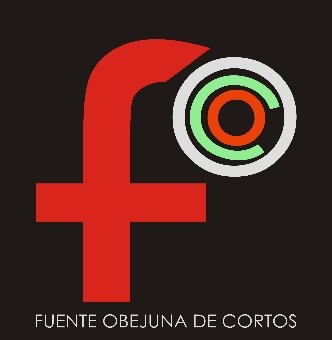 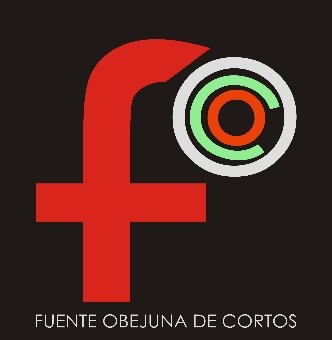 V  Encuentro de Creación Audiovisual Fuente Obejuna de CortosFICHA DE INSCRIPCIÓNDATOS DE LA OBRATÍTULO:  FECHA:	       					DURACIÓN: CATEGORÍA:    	FICCIÓN......................................	VÍDEOARTE X	MICRODOCUMENTAL.............…	ANIMACIÓN……………………….	ANUNCIO PUBLICITARIO/CAMPAÑA DE CONCIENCIACIÓN...........SINOPSIS:COORDINADOR/ANOMBRE Y APELLIDOS: Mª Vega de la Peña del BarcoTELÉFONO:    649992936                             		   EMAIL: mariavegapb@gmail.comPOBLACIÓN: CáceresDATOS DEL CENTRONOMBRE: IES Profesor Hernández- PachecoDIRECCIÓN:          Avda Rodríguez de Ledesma 12                                                    POBLACIÓN:               Cáceres                                CÓDIGO POSTAL: 10001